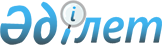 2003 жылғы 29 қыркүйектегі ІІ-сайланған Алматы қалалық Мәслихаты ХХVІІІ-сессиясының "Алматы қаласындағы тұрғындардың кең топтарына арналған тұрғын-үй құрылысына" Алматы қаласының 2003 жылға арналған жергілікті инвестициялық жобаны қаржыландыруға муниципалдық облигацияны шығару жолмен қаражатты игеру" шешіміне өзгерістер енгізу туралы"
					
			Күшін жойған
			
			
		
					ІІІ-сайланған Алматы қалалық Мәслихаты ІV сессиясының 2003 жылғы 24 желтоқсандағы N 20 шешімі. Алматы қалалық Әділет басқармасында 2004 жылғы 06 қаңтарда N 577 тіркелді. Қолданылу мерзімінің аяқталуына байланысты шешімнің күші жойылды - IV сайланған Алматы қаласы мәслихатының ХХ сессиясының 2009 жылғы 29 шілдедегі шешімімен

      Ескерту. Қолданылу мерзімінің аяқталуына байланысты шешімнің күші жойылды - IV сайланған Алматы қаласы мәслихатының ХХ сессиясының 2009.07.29 шешімімен.      Қазақстан Республикасы "Қазақстан Республикасындағы жергілікті мемлекеттік басқару туралы" заңының 6-бабына және Алматы қаласы Әкімінің ұсынысына сәйкес ІІІ-сайланған Алматы қаласының Мәслихаты ШЕШІМ ҚАБЫЛДАДЫ : 

      2003 жылғы 29 қыркүйектегі ІІ-сайланған Алматы қалалық Мәслихаты ХХVІІІ-сессиясының "Алматы қаласындағы тұрғындардың кең топтарына арналған тұрғын-үй құрылысына" Алматы қаласының 2003 жылға арналған жергілікті инвестициялық жобаны қаржыландыруға муниципалдық облигацияны шығару жолмен қаражатты игеру" шешімінің N№ 2 қосымшасындағы 1. Кәсіпорындардың мемлекеттік акциялар пакетінің тізбесі кестесіне өзгерістер енгізілсін: 

      "Жиынтығы" жолындағы "6931209,5" және "887335,0" сандары тиісінше "6800274,5" және "823176,8" сандарына ауыстырылсын.       ІІІ-сайланған Алматы 

      қаласының Мәслихатының 

      ІV-сессиясының төрағасы       ІІІ-сайланған Алматы 

      қаласының Мәслихатының 

      хатшысы 
					© 2012. Қазақстан Республикасы Әділет министрлігінің «Қазақстан Республикасының Заңнама және құқықтық ақпарат институты» ШЖҚ РМК
				